Bio-Rad GelDoc XR+ Quick User Guide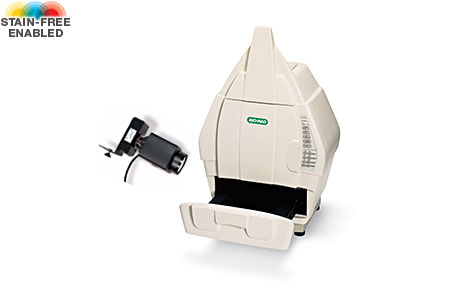 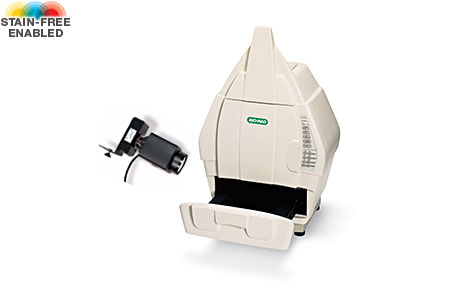 Open bottom drawer of instrument and place gel on imaging stage (A). Open Image Lab by double clicking the shortcut on the desktop.To image, choose create a New protocol or Open an existing protocol.In the Protocol Setup window:In the left-hand pane, ensure there is a checkmark next to Gel Imaging to take a basic image (you can add analysis tools later after acquisition).In the right-hand pane:Under Application, choose the type of sample you will be imaging by clicking Select.Under Imaging Area, select Bio-Rad Mini ReadyAgarose Gel or enter a custom imaging area. NOTE: Maximum sample size is 28 cm in length and 36 cm in width. Under Image Exposure, choose Intense Bands, which optimizes exposure for all bands. Click Position Gel If a window pops up that says move filter to position “Filter 1”, click OK.Open universal hood door (B) and center gel in the live view on the computer. You can also move the Camera Zoom slider bar to zoom in on your gel. To capture the image click Run Protocol.Image adjustment tools are located at the top of the captured image window. If you are printing your gel you must invert the colors so there is more white than black. To do this click on the black/white sun icon. Save Image in the appropriate Gel-Doc Users folder in My Documents by selecting File  Export, will allow you to save a .tif you can view on other computers. NOTE: to keep this folder organized please save in class or research adviser folders. To print one image that is 5cm X 7cm, File  Print, then click print in the Image Print Preview. Choose HP LaserJet 500 color M551 PCL6 in TH223 or TH257. Click Preferences and choose 6 pages per sheet To print multiple image, please see optional print instructions (next sheet over).Open bottom drawer of instrument (A) and take gel off imaging stage, clean off surface of gel doc with paper towel and a small amount of distilled water if any gel pieces remain.Shutdown computer and monitor and make sure area around Gel-Doc and computer is clean.Questions? Contact the Science Core Facility Technician:Amy ReplogleOffice: 117H Thompson HallEmail: areplogle@pugetsound.eduPhone: 253-879-2829